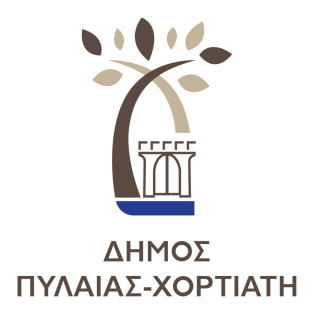 13οΠΟΛΙΤΙΣΤΙΚΟ & ΑΘΛΗΤΙΚΟ                                                                 SUMMER CAMP 2024ΑΙΤΗΣΗ ΣΥΜΜΕΤΟΧΗΣΓια την 2η ΠΕΡΙΟΔΟ / 24-28 ΙΟΥΝΙΟΥ 2024(αποστέλλεται αποκλειστικά στην ηλεκτρονική διεύθυνση protokollo@pilea-hortiatis.gr)ΟΝΟΜΑΤΕΠΩΝΥΜΟ (παιδιού):  ………………………………………………………………………………………………………….ΗΜΕΡΟΜΗΝΙΑ ΓΕΝΝΗΣΗΣ: ..…………………………………………………………………………………………………………… ΟΝΟΜΑΤΕΠΩΝΥΜΟ (πατέρα):  …….……………………………………………………………………………… …………………ΤΗΛΕΦΩΝΑ ΕΠΙΚΟΙΝΩΝΙΑΣ:  ……………………………………………………………………………………………………….. ΟΝΟΜΑΤΕΠΩΝΥΜΟ (μητέρας): ….………………………………………………………………………………………………………ΤΗΛΕΦΩΝΑ ΕΠΙΚΟΙΝΩΝΙΑΣ: ..……………………………………………………………………………………………………...e-mail: …..……………………………………………………………………………………………………………………………………..ΤΥΧΟΝ ΠΡΟΒΛΗΜΑΤΑ ΥΓΕΙΑΣ (αλλεργίες, άσθμα κλπ): …...…….……………………………………………                                       ………………………………………………………………………………………………………………………………………………..…………….…………………………………………………………………………………………………………………………………………………………….ΕΠΙΛΟΓΗ ΔΗΜΟΤΙΚΗΣ ΕΝΟΤΗΤΑΣ:                         ΠΑΝΟΡΑΜΑΤΟΣ      ΠΥΛΑΙΑΣΑΣΒΕΣΤΟΧΩΡΙΟΥ                                     ΔΙΚΑΙΟΛΟΓΗΤΙΚΑ                                                                                            ΑΙΤΗΣΗ ΣΥΜΜΕΤΟΧΗΣΠΙΣΤΟΠΟΙΗΤΙΚΟ ΓΕΝΝΗΣΗΣΒΕΒΑΙΩΣΗ ΙΑΤΡΟΥ ΥΠΕΥΘΥΝΗ ΔΗΛΩΣΗ ΓΟΝΕΩΝ ή ΚΗΔΕΜΟΝΑΟ υπογράφων γονέας ή νόμιμος κηδεμόνας…………………………………….……………………………………………….. του………………………………………κάτοικος…………………………………….οδός……………………………………………………με ΑΔΤ………………………………………….. δηλώνω υπεύθυνα ότι: το τέκνο  μου ………….…………..……………………………………………………………………… είναι απόλυτα υγιές και του επιτρέπω  να συμμετάσχει στο πρόγραμμα του 13ου αθλητικού - πολιτιστικού Summer Camp 2024 του Δήμου Πυλαίας-Χορτιάτη.*Τα στοιχεία που δηλώνονται στην αίτηση συμμετοχής είναι αληθή*Συναινώ στη μετακίνηση του τέκνου μου στις διαφορετικές τοποθεσίες του Summer Camp 2024. *Αναλαμβάνω την υποχρέωση της προσέλευσης και αποχώρησης του τέκνου μου στο ωράριο που προβλέπεται στο πρόγραμμα και δηλώνω ότι θα το παραλαμβάνει ο/η:                                    .  ……………………………………………………………………………………………………………………………………………………………..……………………………………………………………………………………………………………………………………………………………..*Ενημερώθηκα για το ενδεχόμενο μεταβολής προγράμματος λόγω καιρικών συνθηκών.           ΗΜΕΡΟΜΗΝΙΑ                             ΥΠΟΓΡΑΦΗ  ΠΑΤΕΡΑ                         ΥΠΟΓΡΑΦΗ ΜΗΤΕΡΑΣ ………………………………………         ……………………………………………          ……………………………………………..*** Ο αριθμός λογαριασμού του Δήμου Πυλαίας – Χορτιάτη είναι:  ΤΡΑΠΕΖΑ ΠΕΙΡΑΙΩΣ  (GR15 0172 2270 0052 2706 1543 034)     